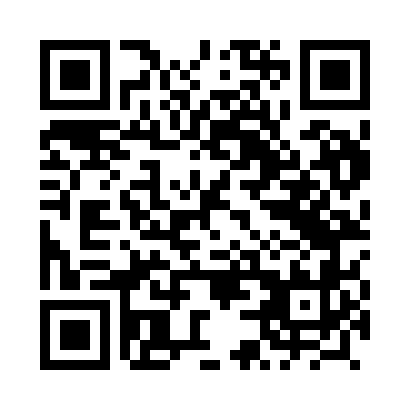 Prayer times for Ligezow, PolandSat 1 Jun 2024 - Sun 30 Jun 2024High Latitude Method: Angle Based RulePrayer Calculation Method: Muslim World LeagueAsar Calculation Method: HanafiPrayer times provided by https://www.salahtimes.comDateDayFajrSunriseDhuhrAsrMaghribIsha1Sat2:084:2512:356:088:4610:562Sun2:074:2512:366:098:4710:573Mon2:074:2412:366:108:4810:574Tue2:074:2312:366:108:4910:585Wed2:074:2312:366:118:5010:586Thu2:074:2212:366:118:5110:597Fri2:074:2212:366:128:5210:598Sat2:074:2112:376:128:5311:009Sun2:074:2112:376:138:5311:0010Mon2:064:2012:376:138:5411:0111Tue2:064:2012:376:148:5511:0112Wed2:064:2012:376:148:5511:0113Thu2:074:2012:386:158:5611:0214Fri2:074:1912:386:158:5711:0215Sat2:074:1912:386:158:5711:0216Sun2:074:1912:386:168:5711:0317Mon2:074:1912:396:168:5811:0318Tue2:074:1912:396:168:5811:0319Wed2:074:2012:396:178:5911:0320Thu2:074:2012:396:178:5911:0421Fri2:084:2012:396:178:5911:0422Sat2:084:2012:406:178:5911:0423Sun2:084:2012:406:178:5911:0424Mon2:084:2112:406:188:5911:0425Tue2:094:2112:406:188:5911:0426Wed2:094:2212:416:188:5911:0527Thu2:094:2212:416:188:5911:0528Fri2:104:2312:416:188:5911:0529Sat2:104:2312:416:188:5911:0530Sun2:104:2412:416:188:5811:05